Map Site LocationsA = Collaborative artB = Individual artC = Climate change activityD = BiodiversityActivityE = CircusF = Fletcher Building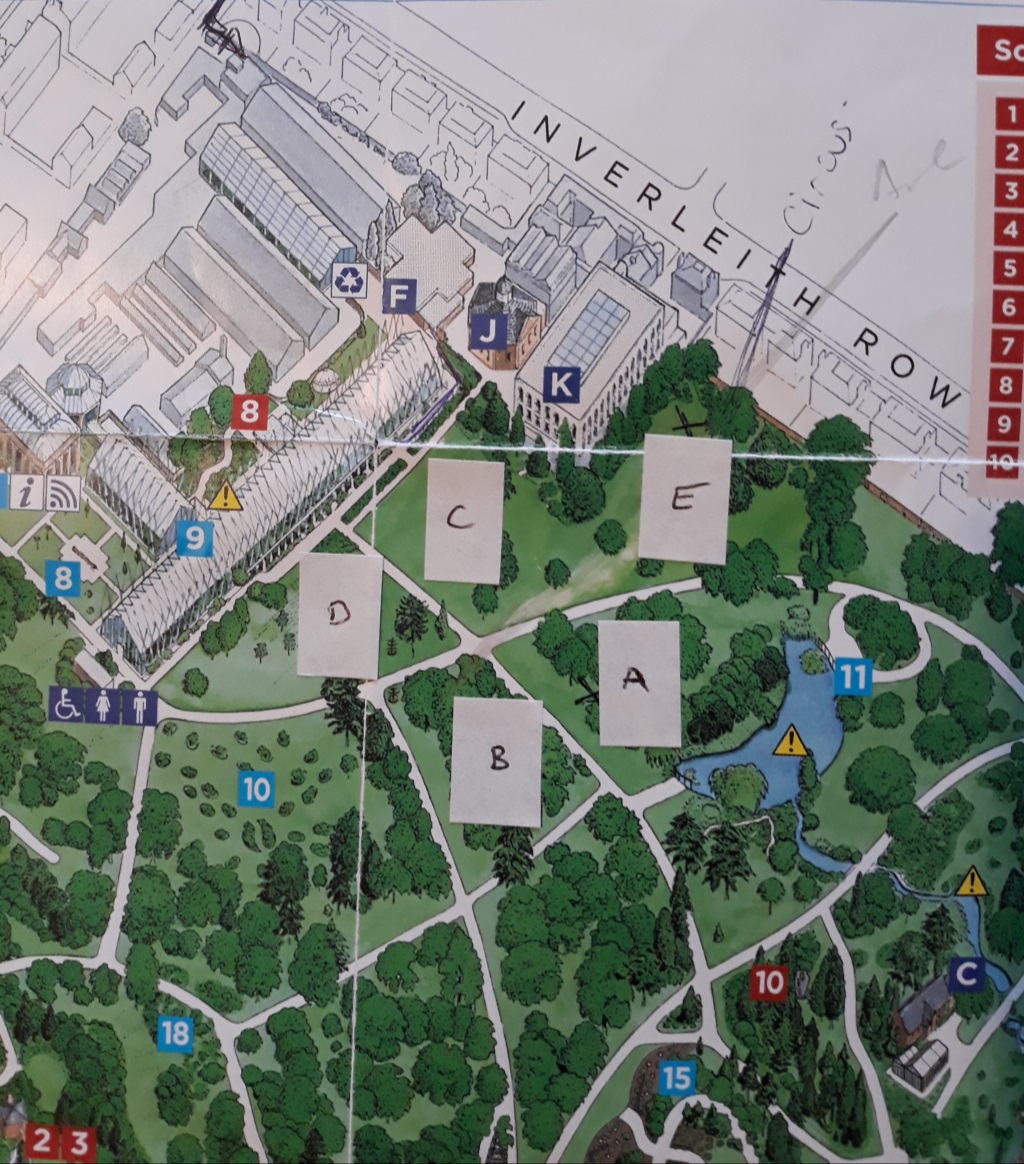 